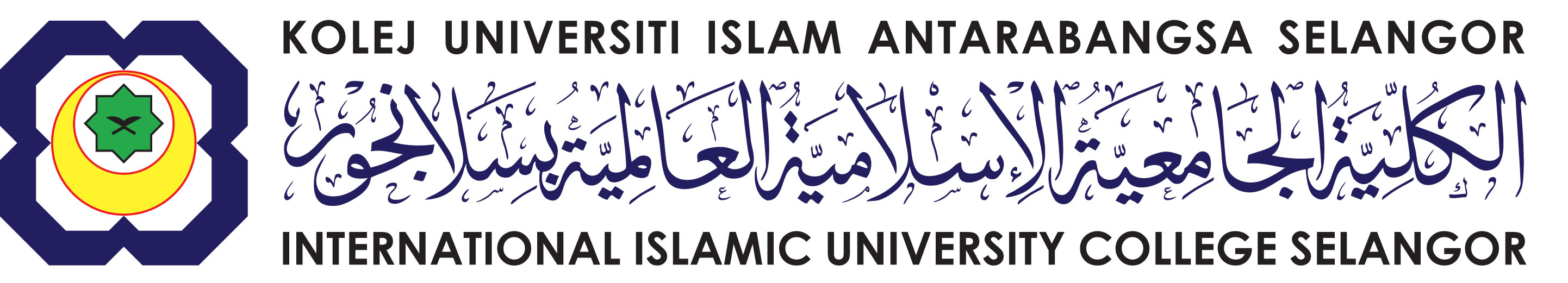 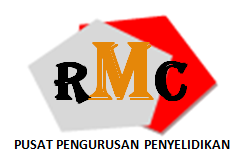 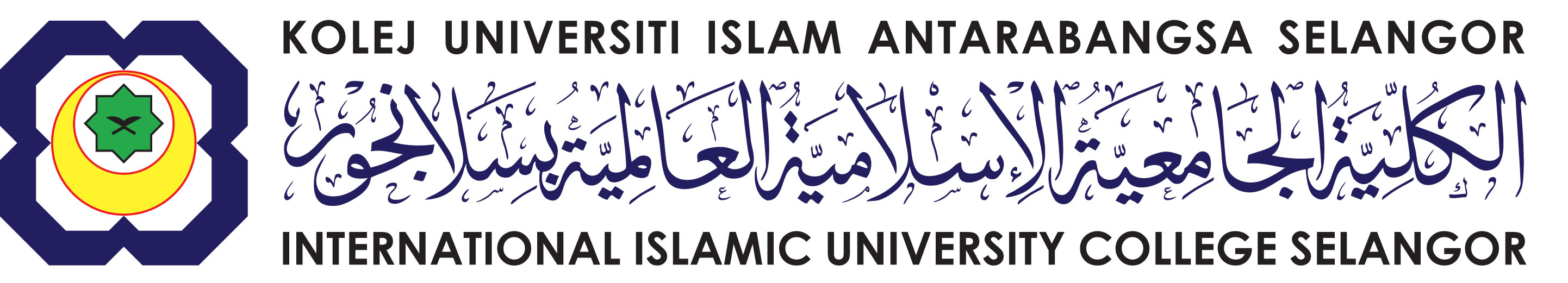 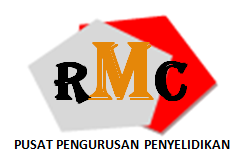 BORANG PERMOHONAN PERCETAKAN MODUL PENGAJARAN DAN PEMBELAJARAN KUISPUSAT PENGURUSAN PENYELIDIKAN* Sila potong yang tidak berkenaan.Tarikh kemaskini: 21 Me1 2018/NAMAKLUMAT PEMOHON:MAKLUMAT PEMOHON:NAMA PENUHFAKULTI/PUSATJAWATANNO. TELEFON/HPEMELBUTIRAN PERMOHONAN CETAKAN:BUTIRAN PERMOHONAN CETAKAN:NAMA KURSUSKOD KURSUSTAJUK MODUL
(Wajib diwasit terlebih dahulu)ANGGARAN JUMLAH PELAJAR YANG AKAN MENGGUNAKAN MODUL INI SETIAP SEMESTERBILANGAN NASKHAH UNTUK DICETAKKOS CETAKANBILANGAN MUKA SURATCADANGAN HARGA JUALAN MODULRM………………………………………………………………………………………………...
Nota:
100 - 200 muka surat = Harga siling RM30.00
201 - 400 muka surat = Harga siling RM40.00

(Berdasarkan Dasar Penulisan Modul KUIS)
PERUNTUKAN DANA UNTUK KOS CETAKANSENDIRI / FAKULTI*
…………………………………………………………………………………………………….(Sila nyatakan jika menggunakan wang fakulti)STATUS PENULISANINDIVIDU/BERSAMAJika penulisan bersama, sila berikan maklumat berikut:
PERAKUAN PEMOHON:PERAKUAN PEMOHON:Saya akui bahawa modul ini belum pernah diterbitkan oleh penerbit lain.
Modul ini telah disediakan mengikut format yang ditetapkan oleh Penerbit KUIS.Saya akui bahawa modul ini belum pernah diterbitkan oleh penerbit lain.
Modul ini telah disediakan mengikut format yang ditetapkan oleh Penerbit KUIS.TANDA TANGANCOPTARIKHPENGESAHAN PERMOHONAN:PENGESAHAN PERMOHONAN:PENGESAHAN PERMOHONAN:PENGESAHAN PERMOHONAN:TANDATANGAN PEMOHONDISOKONG OLEH TIMBALAN DEKAN (AKADEMIK & PENYELIDIKAN)DISAHKAN OLEH DEKAN/PENGARAHTANDATANGAN NAMATARIKHDiperakui bahawa kursus berkenaan akan menggunakan modul ini sebagai bahan wajib kursus.Diperakui bahawa kursus berkenaan akan menggunakan modul ini sebagai bahan wajib kursus.Diperakui bahawa kursus berkenaan akan menggunakan modul ini sebagai bahan wajib kursus.Diperakui bahawa kursus berkenaan akan menggunakan modul ini sebagai bahan wajib kursus.KEGUNAAN PENERBIT KUIS, PUSAT PENGURUSAN PENYELIDIKAN (RMC):KEGUNAAN PENERBIT KUIS, PUSAT PENGURUSAN PENYELIDIKAN (RMC):KEGUNAAN PENERBIT KUIS, PUSAT PENGURUSAN PENYELIDIKAN (RMC):KEGUNAAN PENERBIT KUIS, PUSAT PENGURUSAN PENYELIDIKAN (RMC):TARIKH TERIMADITERIMA OLEHDISAHKAN OLEHCOP JAWATANULASAN/KOMEN